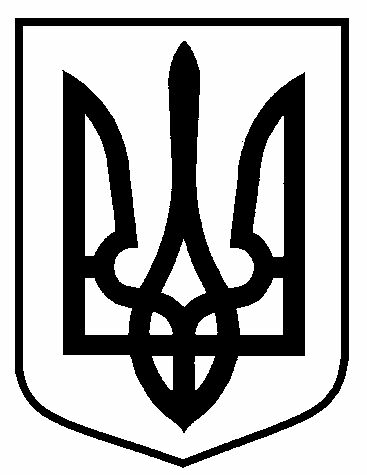 РОЗПОРЯДЖЕННЯМІСЬКОГО   ГОЛОВИм. Сумивід 18.10.2021   №  338-кс	Керуючись пунктом 20 частини 4 статті 42 Закону України «Про місцеве самоврядування в Україні», відповідно до постанови Кабінету Міністрів України від 09.03.2006 № 268 «Про упорядкування структури та умов оплати праці працівників апарату органів виконавчої влади, органів прокуратури, судів та інших органів», Положення про преміювання працівників Управління охорони здоров’я Сумської міської ради	Виплатити премію начальнику Управління охорони здоров'я Сумської міської ради Чумаченко Олені Юріївні з нагоди державного свята Дня захисників і захисниць України в розмірі середньомісячної заробітної плати в межах фонду преміювання та економії фонду заробітної плати.Міський голова                                                                          О.М. ЛисенкоВащенко 787-000	Розіслати: до справи, УОЗ СМР.Про преміювання начальника Управління охорони здоров'я Сумської міської ради з нагоди державного свята Дня захисників і захисниць України 